2021 항공우주논문상 논문작성 방법 (스타일 논문 한글제목)***저자정보 및 심사의 공정성을 저해하는 학교명, 특정문양 사용 금지(확인 후 삭제요망!)***How to Prepare the Manuscript for 2020 Aerospace Thesis Prize (스타일 논문 영문제목)***저자정보 및 심사의 공정성을 저해하는 학교명, 특정문양 사용 금지(확인 후 삭제요망!)***━━━━━━━━━━━━━━━━━━━━━━━━━━━━━━━━초록 (스타일 본문제목 혹은 소제목) 항공우주논문상 초록은 국문으로만 작성합니다. 글자제한은 400자 이내입니다(스타일 초록 및 본문내용)Key Words : Style Key Words(스타일 핵심어)*** 전체논문은 30장 이내로 작성(확인 후 삭제요망!)***서 론 (스타일 본문제목 혹은 소제목)서론, 본론 (결론 포함), 후기, 참고문헌 제목은 (스타일 본문제목 혹은 소제목)에 따라 작성하며, 본문작성 시 다음을 참고한다.본문에서 참고문헌을 인용할 때에는 “상첨자 ( )”를 사용하여 해당 참고문헌 번호를 표기한다. 인용 예는 다음을 참고한다. [홍길동 등(1)의 연구결과를 바탕으로 국내1호 항공전문 도서관 활성화 체계(2,3)와 이론이 제안되었다(2~4) .]본문내용은 (스타일 본문내용)로 작성한다.장을 바꿀 때는 아래 줄과 같이 한 줄을 공란으로 비워둔다.본 론   또는   제 목(스타일 본문제목 혹은 소제목)Table의 캡션은 Table 위에 위치하고 Figure의 캡션은 Figure의 아래에 위치한다. 표와 그림은 (스타일 그림표캡션)에 따라 작성한다. Table 1. Caption of the table (Table caption은 Table 위에 위치함, 스타일 그림표캡션)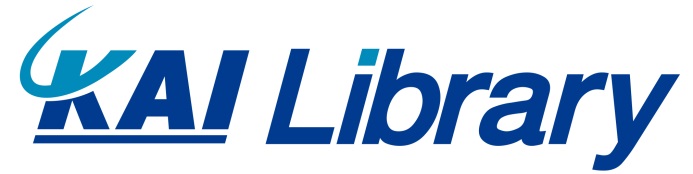 Fig. 1. Caption of the figure (figure caption은 그림 아래 위치함, 스타일 그림표캡션)세부 절 제목 (스타일 세부절 제목)필요 시 세부 절은 위와 같이 한 줄을 공란으로 만든 후 작성하며, 세부제목은 (스타일 세부절 제목), 본문내용은 (스타일 초록 및 본문내용)을 따라 작성한다.결 론(스타일 본문제목 혹은 소제목)여기에 결론을  기술한다. (마지막 줄은 공란, 스타일 초록 및 본문 내용)참고문헌(스타일 본문제목 혹은 소제목)아래의 양식을 바탕으로 순서에 맞게 기술한다(스타일 참고문헌)[1]	S. Arimoto, “Linear controllable systems,” Nature, vol. 135, pp. 18-27, July 1990.[2]	R. C. Baker and B. Charlie, “Nonlinear unstable systems,” International Journal of Control,  vol. 23, no. 4, pp. 123-145, May 1989.[3]	G. S. Choi and C. S. Kim, “Linear stable systems,” IEEE Trans. of Automatic Control, vol. 33, no. 3, pp. 1234-1245, Dec. 1993.[4]	M. Young, The Technical Writer's Handbook, 3rd Ed., Mill Valley, Seoul, 1988. 